ГАННІВСЬКА ЗАГАЛЬНООСВІТНЯ ШКОЛА І-ІІІ СТУПЕНІВПЕТРІВСЬКОЇ СЕЛИЩНОЇ РАДИ ОЛЕКСАНДРІЙСЬКОГО РАЙОНУКІРОВОГРАДСЬКОЇ ОБЛАСТІНАКАЗ  4 лютого 2021 року                                                                                № 16с. ГаннівкаПро проведення Всеукраїнської дитячо-юнацької військово-патріотичної  гри «Сокіл» («Джура») у 2020/2021 навчальному році Відповідно до листа департаменту освіти  і науки обласної державної адміністрації від 28.12. 2020 року № 35-12/3611/0.35 «Про проведення у 2021 році обласного етапу заочного конкурсу звітів про роботу роїв Всеукраїнської дитячо-юнацької гри «Сокіл» («Джура») (молодша вікова група)НАКАЗУЮ:1.Заступнику директора з навчально-виховної роботи Ганнівської загальноосвітньої школи І-ІІІ ступенів ОСАДЧЕНКО Н.М., заступнику завідувача з навчально-виховної роботи Володимирівської загальноосвітньої школи І-ІІ ступенів, філії Ганнівської загальноосвітньої школи І-ІІІ ступенів ПОГОРЄЛІЙ Т.М., заступнику завідувача з навчально-виховної роботи Іскрівської загальноосвітньої школи І-ІІІ ступенів, філії Ганнівської загальноосвітньої школи І-ІІІ ступенів БОНДАРЄВІЙ Н.П. до 6 квітня 2021 року надіслати на електронну адресу комунального закладу «Кіровоградський обласний центр туризму, краєзнавства та екскурсій учнівської молоді» tourist_kir@ukr.net  кращі матеріали з обов’язковим посиланням на інтернет-ресурси, на яких розміщені звіти про роботу роїв, згідно з умовами конкурсу.2. Контроль за виконанням даного наказу покласти на заступника директора з навчально-виховної роботи Ганнівської загальноосвітньої школи І-ІІІ ступенів РОБОТУ Н.А., завідувача Володимирівської загальноосвітньої школи І-ІІ ступенів, філії Ганнівської загальноосвітньої школи І-ІІІ ступенів МІЩЕНКО М. І., на завідувача Іскрівської загальноосвітньої школи І-ІІІ ступенів, філії Ганнівської загальноосвітньої школи І-ІІІ ступенів ЯНИШИНА В.М. Директор школи                                                                                          О.КанівецьЗ наказом ознайомлені:                                                                          Н.Осадченко                                                                                                          О.Гришаєва                                                                                                        В.Янишин                                                                                                         М.Міщенко                                                                                                         Т.Погорєла                                                                                                          Н.Бондарєва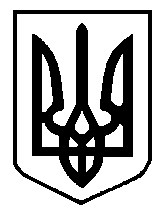 